Как избавиться от отрицательных эмоций?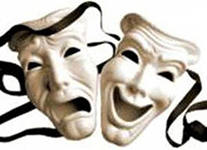 ВыговорисьРасскажи о своих проблемах другому человеку, это поможет тебе избавиться от отрицательных эмоций.При обращении к психологу ты получишь собеседника, который никогда и никому не расскажет о твоих проблемах, не осудит тебя, а поможет найти выход из сложившейся ситуации.Напиши письмоЕсли  в данный момент рядом нет человека, с которым ты бы мог поговорить, то излей свои чувства, переживания, негативные эмоции на бумаге. Потом перечитай свое письмо и порви его. Представь, что в тот момент, когда ты рвешь письмо, ты избавляешься от всех эмоций, которые описывал в нем.Выплесни отрицательные эмоцииЕсли ты чувствуешь, что у тебя накопилось слишком много отрицательных эмоций, напряжения - выплесни их вместе со слезами. Позволь себе иногда плакать. Это не признак слабости - это признак человечности!Определи истинную  значимость того, что тебя сейчас беспокоитПопытайся вспомнить события, происходившие год назад, которые волновали тебя, были наполнены негативными эмоциями. Много ли ты их вспомнишь?!?!Подумай, будешь ли ты расстраиваться по поводу происходящего в данный момент события через 1 год?Стоит ли расстраиваться из-за него сейчас, если через год ты о нем и не вспомнишь?Найди причину отрицательных эмоцийНе уходи от проблем, ведь нерешенная проблема будет причинять тебе боль и вызывать негативные эмоцииСделай себе подарокПозволь себе заниматься теми вещами, которые доставляют тебе радость и положительные эмоцииВерь, что все будет хорошоТвоя жизненная установка может сильно повлиять и на отношение окружающих, и на работу, и даже на здоровье. Воспитывай веру в себя, в свои силы